Use the image to complete the story.Can you make a list of all of the noises a T-Rex might make whilst pursuing its prey?Can you use these words in a sentence? They are called onomatopoeia – they sound like their meaning.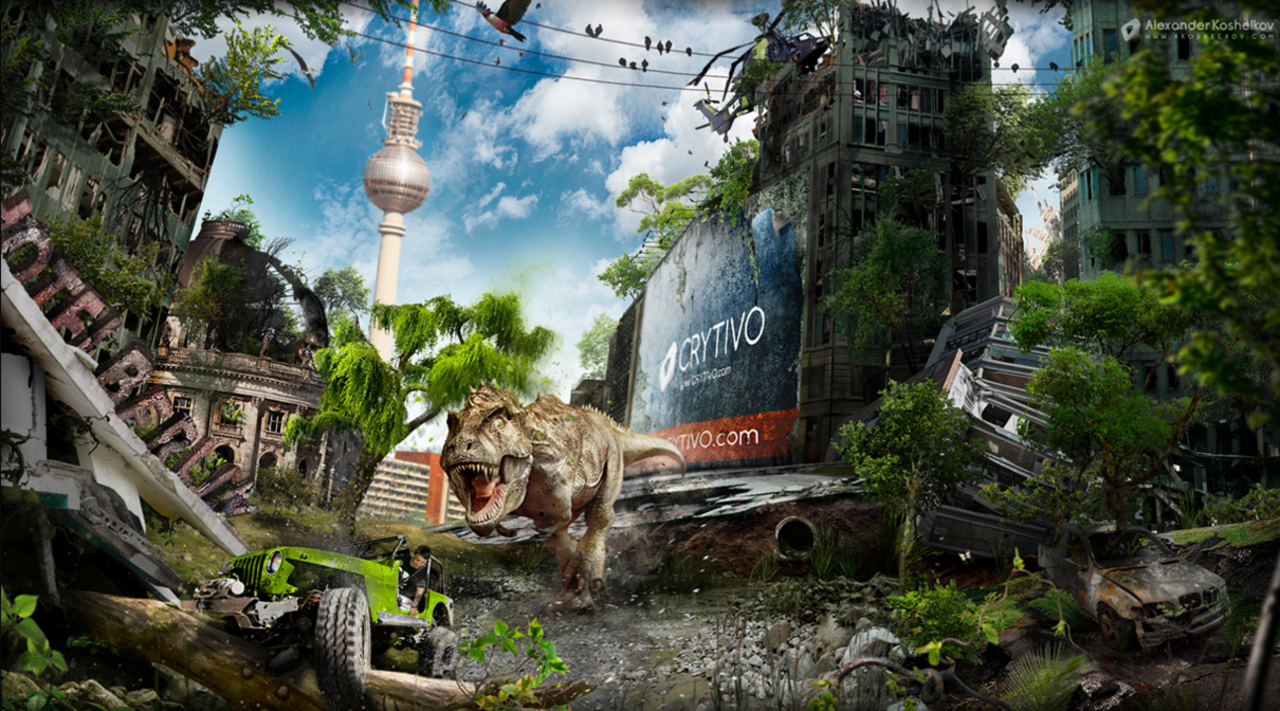 The engine screamed as the wheels spun round. His heart pounded. Tim knew that he only had seconds to act. There was a long, moss-covered log wedged underneath the jeep, preventing it from moving. The wheels continued to spin pointlessly, smoke starting to billow out from underneath the bonnet.A terrifying roar filled his ears, and he knew the monster was right behind him. He could feel the ground shake beneath him as its gigantic feet collided with the ground. He knew what would happen if it caught him, and muttered a prayer beneath his breath.The T-Rex let out another blood-chilling roar, determined not to let its prey escape…